Сизинские вести № 19а05.06.2017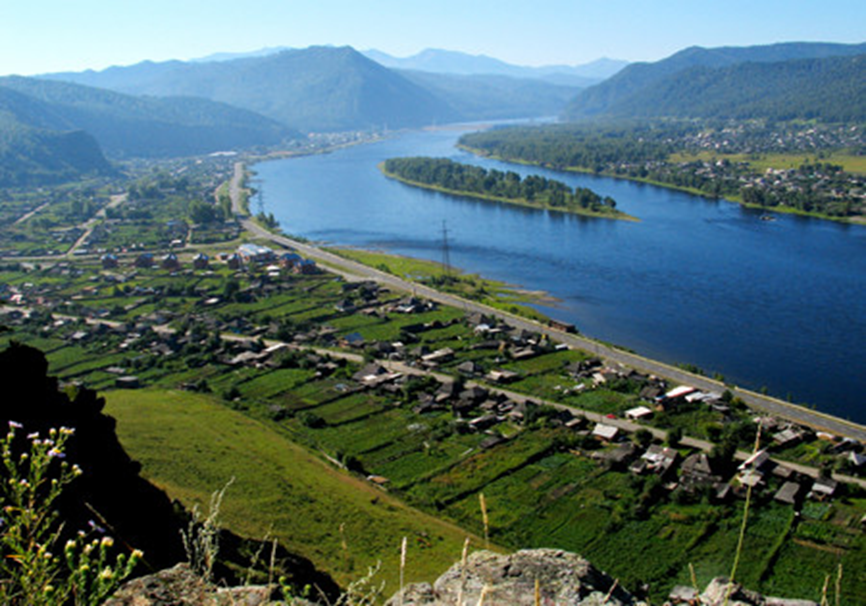 	Газета распространяется бесплатно*Орган издания Муниципальное образование «Сизинский сельсовет»СЕГОДНЯ В НОМЕРЕ:Решение №95	стр.2РОССИЙСКАЯ   ФЕДЕРАЦИЯКРАСНОЯРСКИЙ  КРАЙ  ШУШЕНСКИЙ  РАЙОНСИЗИНСКИЙ  СЕЛЬСКИЙ  СОВЕТ  ДЕПУТАТОВР Е Ш Е Н И Е       от 05.06. 2017г.                                     с. Сизая                                      № 95О внесении дополнений и изменений вРешение Сизинского сельского Совета депутатов от 23.12.2016  № 73«О бюджете на 2017 год Сизинского сельсовета и плановый период 2018-2019»в редакции от 10.02.2017 №80в редакции от 28.04.2017 №93           В соответствии с Федеральным законом № 131-ФЗ от 06.10.2003 года «Об общих принципах организации местного самоуправления в Российской Федерации», статьи 22 Устава Сизинского сельсовета Сизинский сельский Совет депутатов     РЕШИЛ:1. Раздел 2 пункт 2.2. приложение № 3 «Перечень главных администраторов доходов бюджета» изложить в новой редакции согласно приложению №1 к настоящему Решению.2. Раздел 3 пункт 1 приложение №5 «Доходы бюджета Сизинского сельсовета на 2017 год»  изложить в новой редакции согласно приложению №2 к настоящему Решению.3.  Раздел 4 пункт 1 подпункт 1, приложение №7«Распределение расходов бюджета Сизинского сельсовета по разделам и подразделам классификации расходов бюджетов Российской Федерации на 2017год»  изложить  в новой редакции согласно  приложению №3 к настоящему Решению.4. Раздел 4 пункт 2 подпункт 1, приложение № 9 «Ведомственная структура расходов бюджета  Сизинского сельсовета на 2017 год» изложить в новой редакции согласно приложению №4 к настоящему Решению.5. Раздел 6, приложение 11 «Перечень муниципальных программ Сизинского сельсовета и распределение бюджетных ассигнований на их реализацию на 2017 год и плановый период 2018 и 2019годов» изложить в новой редакции согласно приложению №5 к настоящему Решению.Председатель Сизинского сельского Совета депутатов                                                                     Л.Л. КопнинаГлава Сизинского сельсовета                                                                  Т.А. Коробейникова                                                                                                                                Приложение № 1                                                                                                                                 к Решению Сизинского                                                                                                                                 сельского Совета депутатов                                                                                                                              № 95 от 05.06.2017 Приложение № 2к Решению Сизинского сельского Совета депутатовот 05.06.2017года № 95 Приложение № 3 к Решению Сизинского сельского Совета депутатовот 05.06. 2017года № 95 Приложение №5 к Решению Сизинского сельского Совета депутатовот 05.06.2017 № 95Распределение бюджетных ассигнований на реализацию муниципальных программ на 2017 год и на плановый период 2018 и 2019 годоврублей)           Перечень главных администраторов доходов бюджета                                                                                                       администрации Сизинского сельсоветаДоходы бюджета Сизинского сельсовета на 2017 годДоходы бюджета Сизинского сельсовета на 2017 годДоходы бюджета Сизинского сельсовета на 2017 годДоходы бюджета Сизинского сельсовета на 2017 годДоходы бюджета Сизинского сельсовета на 2017 годДоходы бюджета Сизинского сельсовета на 2017 годДоходы бюджета Сизинского сельсовета на 2017 годДоходы бюджета Сизинского сельсовета на 2017 годДоходы бюджета Сизинского сельсовета на 2017 годДоходы бюджета Сизинского сельсовета на 2017 годДоходы бюджета Сизинского сельсовета на 2017 год(руб.)№ строкиКод бюджетной классификацииКод бюджетной классификацииКод бюджетной классификацииКод бюджетной классификацииКод бюджетной классификацииКод бюджетной классификацииКод бюджетной классификацииКод бюджетной классификацииНаименование групп, подгрупп, статей,подстатей, элементов, программ (подпрограмм), кодов экономической классификации доходовДоходы поселения на 2017 год № строкиКод администратораКод группыКод подгруппыКод статьи Код подстатьиКод элементаКод программыКод экономической классификацииНаименование групп, подгрупп, статей,подстатей, элементов, программ (подпрограмм), кодов экономической классификации доходовДоходы поселения на 2017 год 12345678910100010000000000000000НАЛОГОВЫЕ И НЕНАЛОГОВЫЕ ДОХОДЫ7 428 900,00218210100000000000000НАЛОГИ НА ПРИБЫЛЬ, ДОХОДЫ1 057 400,00318210102000010000110Налог на доходы физических лиц780 000,00418210102010010000110Налог на доходы физических лиц с доходов, источником которых является налоговый агент, за исключением доходов, в отношении которых исчисление и уплата налога осуществляются в соответствии со статьями 227, 227.1 и 228 Налогового кодекса Российской Федерации780 000,00510010302000000000110Доходы от уплаты акцизов277 400,00610010302230010000110Доходы от уплаты акцизов на дизельное топливо, подлежащие распределению между бюджетами субъектов РФ и местными бюджетами с учетом установленных дифференцированных нормативов  отчислений в местные бюджеты 110 700,00710010302240010000110Доходы от уплаты акцизов на моторные масла для дизельных и (или) карбюраторных (инжекторных) двигателей, подлежащие распределению между бюджетами субъектов Российской Федерации и местными бюджетами с учетом установленных дифференцированных нормативов отчислений в местные бюджеты1 500,00810010302250010000110Доходы  от уплаты акцизов на автомобильный бензин, подлежащие распределению между бюджетами субъектов РФ и местными бюджетами с учетом установленных дифференцированных нормативов  отчислений в местные бюджеты188 900,00910010302260010000110Доходы от уплаты акцизов на прямогонный бензин, подлежащие распределению между бюджетами субъектов РФ и местными бюджетами с учетом установленных дифференцированных нормативов  отчислений в местные бюджеты-23 700,001000010600000000000000НАЛОГИ НА ИМУЩЕСТВО 6 284 665,001118210601000000000110НАЛОГ НА ИМУЩЕСТВО ФИЗИЧЕСКИХ ЛИЦ284 665,001218210601030101000110Налог на имущество физичиских лиц, взимаемой по ставкам, применяемым к объектам налогооблажения, расположенным в гарницах поселений284 665,001300010606000000000110ЗЕМЕЛЬНЫЙ НАЛОГ6 000 000,001418210606033101000110Земельный налог с организаций, обладающих земельным участком, расположенным в границах сельских поселений5 800 000,001518210606043101000110Земельный налог с физических лиц, обладающих земельным участком, расположенным в границах сельских поселений200 000,001600010800000000000000Государственная пошлина18 000,001781410804020011000110Государственная пошлина за совершение нотариальных действий должностными лицами органов местного самоуправления, уполномоченными в соответствии с законодательными актами Российской Федерации на совершение нотариальных действий (сумма платежа (перерасчеты, недоимка и задолженность по соответствующему платежу, в том числе отмененному))18 000,001800011100000000000000ДОХОДЫ ОТ ИСПОЛЬЗОВАНИЯ ИМУЩЕСТВА, НАХОДЯЩЕГОСЯ В ГОСУДАРСТВЕННОЙ И МУНИЦИПАЛЬНОЙ СОБСТВЕННОСТИ18 835,001981411105035100000120Доходы от сдачи в аренду имущества, находящегося в оперативном управлении органов управления сельских поселений и созданных ими учреждений (за исключением имущества муниципальных бюджетных и автономных учреждений)18 835,002081411633050106000140Денежные взыскания (штрафы) за нарушение законодательства Российской Федерации о контрактной системе в сфере закупок товаров, работ, услуг для обеспечения государственных и муниципальных нужд для нужд сельских поселений (федеральные государственные органы, Банк России, органы управления государственными внебюджетными фондами Российской Федерации50 000,002181420200000000000000Безвозмездные  поступления  от  других бюджетов бюджетной системы Российской Федерации5 825 752,002281420215001107601151Дотация на выравнивание бюджетной обеспеченности поселений из районного фонда финансовой поддержки поселений за счет средств субвенции на реализацию государственных полномочий по расчету и предоставлению дотаций поселениям, входящим в состав муниципального района из краевого бюджета426 324,002381420215001109134151Дотация на выравнивание бюджетной обеспеченности поселений из районного фонда финансовой поддержки поселений за счет собственных средств районного бюджета, исходя из необходимости достижения критерия выравнивания расчетной бюджетной обеспеченности поселений (с учетом субвенции на выравнивание финансовых возможностей поселений из регионального фонда компенсаций и за исключением межбюджетных трансфертов из бюджета муниципального района)2 878 126,002481420235118100000151Субвенции на осуществление государственных полномочий по первичному воинскому учету на территориях, где отсутствуют военные комиссариаты в соответствии с Федеральным законом от 28 марта 1998 года № 53-ФЗ "О воинской обязанности и воинской службе"263 780,002581420230024107514151Субвенции на осуществление расходов по созданию и обеспечению деятельности административных комиссий за счет средств краевого бюджета, в соответствии с Законом края от 23 апреля 2009 года №8-3170 «О наделении органов местного
самоуправления муниципальных образований края государственными полномочиями по созданию и обеспечению деятельности административных комиссий»6 823,002681420240014109112151Иные межбюджетные трансферты на осуществления передаваемых полномочий по участию в организации деятельности по сбору (в том числе раздельному сбору), транспортированию, обработке, утилизации, обезвреживанию, захоронению твердых коммунальных отходов на территории Шушенского района125 000,002781420229999107412151Субсидии бюджетам поселений на расходы на обеспечение первичных мер пожарной безопасности в рамках отдельных мероприятий муниципальной программы Шушенского района «Защита населения и территорий Шушенского района от чрезвычайных ситуаций природного и техногенного характера»47 760,002881420229999107508151Субсидии на содержание автомобильных дорог общего пользования местного значения городских округов, городских и сельских поселений за счет средств дорожного фонда Красноярского края а рамках подпрограммы "Дороги Шушенского района" муниципальной программы "Развитие транспортной системы"217 530,002981420229999101044151Средства на повышение размеров оплаты труда основного персонала библиотек и музеев Красноярского края в рамках подпрограммы "Культурное наследие" муниципальной программы Шушенского района "Развитие культуры Шушенского района"45 439,003081420229999107741151Реализация проектов по благоустройству территорий поселений, городских округов, в рамках непрограммных расходов администрации Шушенского района967 770,003181420229999107449151Государственная поддержка комплексного развития муниципальных учреждений культуры и образовательных организаций в области культуры в рамках подпрограммы "Искусство и народное творчество" муниципальной программы Шушенского района "Развитие культуры Шушенского района"847 200,00Всего доходов13 254 652,00Распределение расходов бюджета Сизинского сельсовета по разделам и подразделам классификации расходов бюджетов Российской Федерации на 2017годРаспределение расходов бюджета Сизинского сельсовета по разделам и подразделам классификации расходов бюджетов Российской Федерации на 2017годРаспределение расходов бюджета Сизинского сельсовета по разделам и подразделам классификации расходов бюджетов Российской Федерации на 2017год(руб.)№ строкиНаименование кода расходов бюджетной классификацииРаздел - подразделСумма на год1231Общегосударственные вопросы 01004 771 433,042Функционирование Высшего должностного лица субъекта Российской Федерации и муниципального образования0102584 256,513Функционирование законодательных (представительных) органов государственной власти и представительных органов муниципальных образований0103383 418,524Функционирование Правительства Российской Федерации, высших исполнительных органов государственной власти субъектов Российской Федерации, местных администраций01042 903 944,385Резервные фонды011120 000,006Другие общегосударственные вопросы0113879 813,637Национальная оборона0200263 780,008Мобилизационная и вневойсковая подготовка0203263 780,009НАЦИОНАЛЬНАЯ БЕЗОПАСНОСТЬ И ПРАВООХРАНИТЕЛЬНАЯ ДЕЯТЕЛЬНОСТЬ0300111 940,0010Обеспечение пожарной безопасности0310111 940,0011НАЦИОНАЛЬНАЯ ЭКОНОМИКА0400497 130,0012Дорожное хозяйство (дорожные фонды)0409497 130,0013Жилищно-коммунальное хозяйство 05003 635 108,1114Благоустройство05032 320 224,6415Другие вопросы в области жилищно-коммунального хозяйства05051 314 883,4716КУЛЬТУРА, КИНЕМАТОГРАФИЯ08004 471 195,6217Культура08014 471 195,6218Социальная политика100112 000,00ИТОГО ИТОГО 13 762 586,77Приложение №4Приложение №4к Решению Сизинского сельского Советак Решению Сизинского сельского Советак Решению Сизинского сельского Советак Решению Сизинского сельского Советак Решению Сизинского сельского Советадепутатов депутатов депутатов депутатов депутатов от 05.06.2017 г. № 95Ведомственная структура расходов бюджета  Сизинского сельсовета на 2017 годВедомственная структура расходов бюджета  Сизинского сельсовета на 2017 годВедомственная структура расходов бюджета  Сизинского сельсовета на 2017 годВедомственная структура расходов бюджета  Сизинского сельсовета на 2017 годВедомственная структура расходов бюджета  Сизинского сельсовета на 2017 годВедомственная структура расходов бюджета  Сизинского сельсовета на 2017 год(руб.)(руб.)Наименование показателей бюджетной классификацииКод ведомств           Раздел-   подразделЦелевая статьяВид расходовСумма на 2017  годНаименование показателей бюджетной классификацииКод ведомств           Раздел-   подразделЦелевая статьяВид расходовСумма на 2017  годАдминистрация Сизинского сельсовета Шушенского района81413 762 586,77ОБЩЕГОСУДАРСТВЕННЫЕ ВОПРОСЫ81401004 771 433,04Функционирование Высшего должностного лица субъекта Российской Федерации и муниципального образования8140102584 256,51Непрограммные расходы администрации Сизинского сельсовета81401026200000000584 256,51Глава муниципального образования в рамках непрограммных расходов администрации Сизинского сельсовета81401026200080120584 256,51Расходы на выплаты персоналу в целях обеспечения выполнения функций государственными (муниципальными) органами, казенными учреждениями, органами управления государственными внебюджетными фондами81401026200080120100584 256,51Расходы на выплату персоналу государственных (муниципальных) органов81401026200080120120584 256,51Функционирование законодательных (представительных) органов государственной власти и представительных органов муниципальных образований 8140103383 418,52Непрограммные расходы представительного  органа муниципального образования81401036100000000383 418,52Председатель представительного органа муниципального образования в рамках непрограммных расходов Сизинского сельсовета81401036100080110383 418,52Расходы на выплаты персоналу в целях обеспечения выполнения функций государственными (муниципальными) органами, казенными учреждениями, органами управления государственными внебюджетными фондами81401036100080110100383 418,52Расходы на выплаты персоналу государственных (муниципальных) органов81401036100080110120383 418,52Функционирование Правительства Российской Федерации, высших исполнительных органов государственной власти субъектов Российской Федерации и  местных администраций81401042 903 944,38Непрограммные расходы  Администрации Сизинского сельсовета814010462000000002 903 944,38Расходы на региональные выплаты и выплаты, обеспечивающие уровень заработной платы работников бюджетной сферы не ниже размера минимальной заработной платы (минимального размера оплаты труда) в рамках непрограммных расходов Администрации Сизинского сельсовета8140104620001021013 645,00Расходы на выплаты персоналу в целях обеспечения выполнения функций государственными (муниципальными) органами, казенными учреждениями, органами управления государственными внебюджетными фондами8140104620001021010013 645,00Расходы на выплаты персоналу государственных (муниципальных) органов8140104620001021012013 645,00Руководство и управление в сфере установленных функций органов местного самоуправления в рамках непрограммных расходов администрации Сизинского сельсовета814010462000801302 863 396,38Расходы на выплаты персоналу в целях обеспечения выполнения функций государственными (муниципальными) органами, казенными учреждениями, органами управления государственными внебюджетными фондами 814010462000801301001 426 271,15Расходы на выплату персоналу государственных (муниципальных) органов814010462000801301201 426 271,15Закупка товаров, работ и услуг для государственных (муниципальных) нужд814010462000801302001 408 891,23Иные закупки товаров, работ и услуг для обеспечения государственных (муниципальных) нужд814010462000801302401 408 891,23 Иные бюджетные ассигнования814010462000801308003 875,00Межбюджетные трансферты8140104620008062050051 262,00Резервные фонды814011120 000,00Непрограммные расходы Администрации Сизминского сельсовета8140111620000000020 000,00Функционирование администрации Сизинского сельсовета8140111621000000020 000,00Резервные фонды местных администраций в рамках непрограммных расходов администрации Сизинского сельсовета8140111621008021020 000,00Иные бюджетные ассигнования8140111621008021080020 000,00Резервные средства8140111621008021087020 000,00Другие общегосударственные вопросы8140113879 813,63Муниципальная программа Сизиснкого сельсовета "Обеспечение жизнедеятельности МО Сизинский сельсовет 2017-2019"81401130100000000879 813,63Отдельные мероприятия81401130110000000879 813,63Создание и обеспечение деятельности административных комиссий в рамках отдельных мероприятий Муниципальной программы Сизинского сельсовета "Обеспечение жизнедеятельности МО Сизинский сельсовет" 2017-2019814011301100751406 823,00Закупка товаров, работ и услуг для государственных (муниципальных) нужд814011301100751402006 823,00Иные закупки товаров, работ и услуг для обеспечения государственных (муниципальных) нужд814011301100751402406 823,00Обеспечение деятельности (оказание услуг) подведомственных учреждений в рамках отдельных мероприятий Муниципальной программы Сизинского сельсовета "Обеспечение жизнедеятельности МО Сизинский сельсовет 2017-2019"81401130110080060872 990,63Расходы на выплаты персоналу в целях обеспечения выполнения функций государственными (муниципальными) органами, казенными учреждениями, органами управления государственными внебюджетными фондами81401130110080060100652 289,03Закупка товаров, работ и услуг для государственных (муниципальных) нужд81401130110080060200220 201,60Иные закупки товаров, работ и услуг для обеспечения государственных (муниципальных) нужд81401130110080060240220 201,60Иные бюджетные ассигнования81401130110080060800500,00Уплата налогов, сборов и иных платежей81401130110080060850500,00Национальная оборона8140200263 780,00Мобилизационная и вневойсковая подготовка8140203263 780,00Непрограммные расходы  Администрации Сизинского сельсовета81402036200000000263 780,00Осуществление первичного воинского учета на территориях, где отсутствуют военные комиссариаты в рамках непрограммных расходов администрации Сизинского сельсовета81402036200051180263 780,00Расходы на выплаты персоналу в целях обеспечения выполнения функций государственными (муниципальными) органами, казенными учреждениями, органами управления государственными внебюджетными фондами 81402036200051180100232 735,10Расходы на выплаты персоналу государственных (муниципальных) органов81402036200051180120232 735,10Закупка товаров, работ и услуг для государственных (муниципальных) нужд8140203620005118020031 044,90Иные закупки товаров, работ и услуг для обеспечения государственных (муниципальных) нужд8140203620005118024031 044,90Национальная безопасность и правоохранительная деятельность8140300111 940,00Обеспечение пожарной безопасности8140310111 940,00Муниципальная программа Сизиснкого сельсовета "Обеспечение жизнедеятельности МО Сизинский сельсовет 2017-2019"81403100100000000111 940,00Отдельные мероприятия 8140310011000000061 792,00Финансирование мероприятий по профилактике и тушению пожаров на территории поселения в рамках отдельных мероприятий Муниципальной программы Сизинского сельсовета "Обеспечение жизнедеятельности МО Сизинский сельсовет 2017-2019"8140310011008004061 792,00Закупка товаров, работ и услуг для государственных (муниципальных) нужд8140310011008004020061 792,00Иные закупки товаров, работ и услуг для обеспечения государственных (муниципальных) нужд8140310011008004024061 792,00Закупка товаров, работ и услуг для государственных (муниципальных) нужд814031001100S41202442 388,00Иные закупки товаров, работ и услуг для обеспечения государственных (муниципальных) нужд8140310013007412024447 760,00Национальная экономика8140400497 130,00Дорожное хозяйство (дорожные фонды)8140409497 130,00Муниципальная программа Сизиснкого сельсовета "Обеспечение жизнедеятельности МО Сизинский сельсовет 2017-2019"81404090100000000497 130,00Отдельные мероприятия81404090110000000497 130,00Осуществление полномочий по подержанию дорог в границах поселения в рамках отдельных мероприятий Муниципальной программы Сизинского сельсовета "Обеспечение жизнедеятельности МО Сизинский сельсовет 2017-2019"81404090110080030497 130,00Закупка товаров, работ и услуг для государственных (муниципальных) нужд81404090110080030200497 130,00Иные закупки товаров, работ и услуг для обеспечения государственных (муниципальных) нужд81404090110080030240497 130,00Жилищно- коммунальное хозяйство81405003 635 108,11Благоустройство81405032 320 224,64Муниципальная программа Сизиснкого сельсовета "Обеспечение жизнедеятельности МО Сизинский сельсовет 2017-2019гг"814050301000000002 320 224,64Отдельные мероприятия814050301100000002 320 224,64Реализация проектов по благоустройству территорий поселений, городских округов, в рамках непргграммных расходов администрации Шушенского района81405030110077410967 770,00Закупка товаров, работ и услуг для государственных (муниципальных) нужд81405030110077410200967 770,00Иные закупки товаров, работ и услуг для обеспечения государственных (муниципальных) нужд81405030110077410240967 770,00Софинансирование расходов на реализацию проектов по благоустройству территорий поселений, городских округов, в рамках непргграммных расходов администрации Шушенского района814050301100S741013 966,40Закупка товаров, работ и услуг для государственных (муниципальных) нужд814050301100S741020013 966,40Иные закупки товаров, работ и услуг для обеспечения государственных (муниципальных) нужд814050301100S741024013 966,40Уличное освещение в рамках отдельных мероприятий Муниципальной программы Сизинского сельсовета "Обеспечение жизнедеятельности МО Сизинский сельсовет 2017-2019" 81405030110080010800 000,00Закупка товаров, работ и услуг для государственных (муниципальных) нужд81405030110080010200800 000,00Иные закупки товаров, работ и услуг для обеспечения государственных (муниципальных) нужд81405030110080010240800 000,00Прочие мероприятия по благоустройтсву в рамках отдельных мероприятий Муниципальной программы Сизинского сельсовета "Обеспечение жизнедеятельности МО Сизинский сельсовет 2017-2019" 81405030110080020413 488,24Закупка товаров, работ и услуг для государственных (муниципальных) нужд81405030110080020200413 488,24Иные закупки товаров, работ и услуг для обеспечения государственных (муниципальных) нужд81405030110080020240413 488,24Расходы по обработке, утилизации, обезвреживанию, захоронению ТКО на территории Сизинского сельсовета в рамках отдельных мероприятий Муниципальной программы Сизинского сельсовета "Обеспечение жизнедеятельности МО Сизинский сельсовет 2017-2019" 81405030110091120125 000,00Закупка товаров, работ и услуг для государственных (муниципальных) нужд81405030110091120200125 000,00Иные закупки товаров, работ и услуг для обеспечения государственных (муниципальных) нужд81405030110091120240125 000,00Другие вопросы в области жилищно-коммунального хозяйства81405051 314 883,47Муниципальная программа Сизиснкого сельсовета "Обеспечение жизнедеятельности МО Сизинский сельсовет 2017-2019"814050501000000001 314 883,47Отдельные мероприятия814050501100000001 314 883,47Финансовое обеспечение на содержание имущества и общехозяйственные расходы в рамках отдельных мероприятий Муниципальной программы Сизинского сельсовета "Обеспечение жизнедеятельности МО Сизинский сельсовет 2017-2019" 814050501100800501 314 883,47Расходы на выплаты персоналу в целях обеспечения выполнения функций государственными (муниципальными) органами, казенными учреждениями, органами управления государственными внебюджетными фондами 81405050110080050100651 244,26Расходы на выплаты персоналу казенных учреждений81405050110080050120651 244,26Закупка товаров, работ и услуг для государственных (муниципальных) нужд81405050110080050200663 639,21Иные закупки товаров, работ и услуг для обеспечения государственных (муниципальных) нужд81405050110080050240663 639,21КУЛЬТУРА, КИНЕМАТОГРАФИЯ81408004 471 195,62Культура81408014 471 195,62Муниципальная программа "Развитие культуры Сизинского сельсовета" 8140801020000000004 471 195,62Подпрограмма "Развитие библиотечного дела"8140801021000000001 028 015,97Расходы на региональные выплаты и выплаты, обеспечивающие уровень заработной платы работников бюджетной сферы не ниже размера минимальной заработной платы (минимального размера оплаты труда) в рамках подпрограммы "Развитие библиотечного дела"8140801021001021052 261,50Предоставление субсидий бюджетным, автономным учреждениям и иным некоммерческим организациям8140801021001021060052 261,50Субсидии бюджетным учреждениям 814080102100102106106 822,50Средства на повышение размеров оплаты труда основного персонала библиотек и музеев Красноярского края в рамках подпрограммы "Культурное наследие" муниципальной программы Шушенского района "Развитие культуры Шушенского района"814080102100104461045 439,00Обеспечение деятельности (оказание услуг) подведомстченных учреждений в рамках подпрограммы "Развитие библиотечного дела"81408010210080060975 754,47Предоставление субсидий бюджетным, автономным учреждениям и иным некоммерческим организациям81408010210080060600975 754,47Субсидии бюджетным учреждениям 81408010210080060610975 754,47Подпрограмма "Дворцы и дома культуры, другие учреждения культуры и средств массовой информации814080102200000003 443 179,65Расходы на региональные выплаты и выплаты, обеспечивающие уровень заработной платы работников бюджетной сферы не ниже размера региональные выплаты и выплаты, обеспечивающие уровень заработной платы работников бюджетной сферы не ниже размера минимальной заработной платы (минимального размера оплаты труда) в рамках подпрограммы "Дворцы и дома культуры, другие учреждения культуры и средств массовой информации"8140801022001021011 936,74Предоставление субсидий бюджетным, автономным учреждениям и иным некоммерческим организациям8140801022001021060011 936,74Субсидии бюджетным учреждениям8140801022001021061011 936,74Государственная поддержка комплексного развития муниципальных учреждений культуры и образовательных организаций в области культуры в рамках подпрограммы "Искусство и народное творчество" муниципальной программы Шушенского района "Развитие культуры Шушенского района"81408010220074490847 200,00Предоставление субсидий бюджетным, автономным учреждениям и иным некоммерческим организациям81408010220074490600847 200,00Субсидии бюджетным учреждениям81408010220074490610847 200,00Обеспечение деятельности (оказание услуг) подведомстченных учреждений в рамках подпрограммы "Дворцы и дома культуры, другие учреждения культуры и средств массовой информации"814080102200800602 584 042,91Предоставление субсидий бюджетным, автономным учреждениям и иным некоммерческим организациям814080102200800606002 584 042,91Субсидии бюджетным учреждениям814080102200800606102 584 042,91Социальная политика814100012 000,00Пенсионное обеспечение814 100112 000,00Непрограммные расходы Администрации сизиснкого сельсовета814 1001620000000012000,0Доплаты к пенсиям муниципальных служащих в рамках непрограммных расходов Администрации Сизинского сельсовета814 1001620008015012000,0Социальное обеспечение и иные выплаты населению814 1001620008015030012000,0НаименованиеЦСРРзВР2017201820191234567Муниципальная программа «Обеспечение жизнедеятельности муниципального образования Сизинский сельсовет на 2017-2019 годы»01000000000113100200879 813,63901 809,00924 354,00Муниципальная программа «Обеспечение жизнедеятельности муниципального образования Сизинский сельсовет на 2017-2019 годы»01000000000310200111 940,0065 785,0067 442,00Муниципальная программа «Обеспечение жизнедеятельности муниципального образования Сизинский сельсовет на 2017-2019 годы»01000000000400200497 130,00284 335,00291 443,00Муниципальная программа «Обеспечение жизнедеятельности муниципального образования Сизинский сельсовет на 2017-2019 годы»010000000005001002003 635 108,111 422 891,001 458 451,00Муниципальная программа «Развитие культуры Сизинского сельсовета на 2017-2019 годы»020000000008016004 471 195,63 343 558,003 420 207,5Адрес: 662732,  Красноярский край,               Шушенский р-н, с. Сизая,   ул. Ленина, 86-а                                            Тел. 8(39139)22-6-71, факс: 8(39139) 22-4-31Издание утверждено 3.04.2008 г.  тиражом в 500 экземпляров. Учредитель:                 Администрация            Сизинского сельсовета